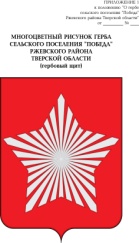 АДМИНИСТРАЦИЯ МУНИЦИПАЛЬНОГО ОБРАЗОВАНИЯ СЕЛЬСКОЕ ПОСЕЛЕНИЕ «ПОБЕДА»РЖЕВСКОГО РАЙОНА ТВЕРСКОЙ ОБЛАСТИПОСТАНОВЛЕНИЕ20.01.2016 г.                                                                                                 № 13О заключении концессионногосоглашения в отношении объектовсистемы водоснабжения,находящихся в муниципальнойсобственности сельского поселения «Победа»Ржевского района Тверской области               Руководствуясь Федеральным законом от 06.10.2003  г. № 131-ФЗ «Об общих принципах организации местного самоуправления в Российской Федерации», Федеральным законом от 27.07.2010 № 190-ФЗ «О теплоснабжении», Федеральным законом от 21.07.2005  № 115-ФЗ «О концессионных соглашениях», Уставом Муниципального образования сельское поселение  «Победа»  Ржевского района Тверской области,ПОСТАНОВЛЯЮ:1. Провести открытый конкурс на право заключения концессионного соглашения в отношении объектов водоснабжения, находящихся в собственности МО с/п «Победа» Ржевского района Тверской области: водонапорной башни, артезианской скважины, водопроводных сетей расположенных по адресу: Тверская область, Ржевский район, сельское поселение «Победа», д. Поволжье.2. Установить, что Администрация с/п «Победа» Ржевского района Тверской области является органом, уполномоченным на:2.1. Утверждение конкурсной документации, внесение изменений в конкурсную документацию.2.2. Создание конкурсной комиссии по проведению открытого конкурса на право заключения концессионного соглашения, утверждение, ее персонального состава.3. В целях проведения конкурса на право заключения концессионного соглашения утвердить:- состав конкурсной комиссии по проведению конкурса согласно приложению № 1 к постановлению;- конкурсную документацию, в том числе условия концессионного соглашения, согласно приложению № 2 к постановлению.- размер принимаемых администрацией сельского поселения «Победа»  на себя часть расходов на реконструкцию (модернизацию) объекта концессионного Соглашения в сумме 60800 руб. (Шестьдесят  тысяч восемьсот  рублей) ежегодно в течение срока действия концессионного соглашения. Вышеназванная сумма перечисляется единовременно на счет Концессионера в срок до 25 декабря текущего года действия концессионного соглашения.4. Условия концессионного соглашения, критерии и параметры критериев конкурса установить в соответствии с прилагаемой конкурсной документацией.5. Задание и основные мероприятия, долгосрочные параметры регулирования деятельности концессионера, а также минимально допустимые плановые значения показателей деятельности концессионера установить в соответствии с прилагаемой конкурсной документацией.6. Участникам открытого конкурса в составе конкурсного предложения необходимо предоставить мероприятия по созданию и (или) реконструкции объекта концессионного соглашения, обеспечивающие достижение предусмотренных заданием целей и минимально допустимых плановых значений показателей деятельности концессионера, с описанием основных характеристик этих мероприятий.7. Председателю конкурсной комиссии обеспечить в срок до 17.01.2016 г. опубликование и размещение сообщения о проведении открытого конкурса на право концессионного соглашения на официальном сайте Российской Федерации в информационно-телекоммуникационной сети «Интернет» для размещения информации о проведении торгов – www/torgi.gov.ru, а также на официальном сайте Муниципального образования «Ржевский район» Тверской области www.rzhevregion.com.8. Муниципальному образованию сельское поселение «Победа» Ржевского района Тверской области не позднее чем через 60 рабочих дней после проведения государственного кадастрового учета земельного участка под объектом концессионного соглашения обеспечить заключение с победителем конкурса договора аренды земельного участка на срок действия концессионного соглашения.9. Контроль за исполнением настоящего постановления оставляю за собой.Глава администрацииМО сельское поселение «Победа»                                                Е.Л.ТарасевичПриложение № 1к Постановлению Главы администрациисельского поселения «Победа»Ржевского района Тверской области№ 13 от 20.01.2016 г.Состав комиссии администрации с/п «Победа» Ржевского района Тверской области по проведению открытого конкурса о заключении концессионного соглашенияТарасевич Е.Л. – председатель комиссии, Глава администрации с/п «Победа» Ржевского районаРумянцева М.С. - секретарь комиссии, Заместитель Главы администрации с/п «Победа»  Ржевского района            Члены комиссии:Глава сельского поселения «Победа» Ржевского районаКассир администрации сельского поселения «Победа»Главный бухгалтер администрации сельского поселения   «Победа»